Danske Handicaporganisationer – Faaborg-Midtfyn
v. formand Pia Pedersen           
Telefon: 60 19 33 17, E-mail: piabpedersen@gmail.com https://handicap.dk/lokalafdelinger/syddanmark/dh-faaborg-midtfyn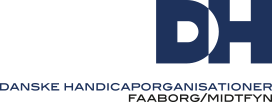 Bestyrelsesmøde d. 14.3.23, kl. 19.00, på Hjerneskadecenteret i Hillerslev,Kirkegyden 1b,  Hillerslev, 5750 Ringe. Deltagere: Ulla Stick, Karin Jensen, Hans Larsen, Alice Dolleris, Poul Skrubbeltrang, Susan Stick, Lonnie Braagaard, Pia Jørgensen, Niels Jørgen Langkilde, Pia Pedersen. Afbud: Susanne R. H. Green. Dagsorden: Godkendelse af dagsorden.Dagsorden godkendt. Fremadrettet skrives der som underpunkt til orientering ved medlemmer, at det er nyt fra foreningen man repræsenterer.  Orientering v. formand.- Der har været forskellige henvendelser fra borgere, f.eks. om merudgifter. Og en henvendelse ang. prisstigninger på husleje og kost på botilbud Korinth, tidligere Solskrænten. Også et problem med maden, og  de kan ikke vælge madordning fra og selv sørge for kost. Den videresendte jeg til Anne, der sendte til Tina, for at få en opklaring på huslejestigningen. Tina spurgte til navn på beboer, men siden jeg skrev, at det var generelt og ikke havde fuldmagt til at sende navn, har jeg ikke hørt noget. - Der er sendt forskelligt i høring, Sundhedspolitik, Udviklingsplan for grønne områder og udbud af ortopædisk fodtøj. Der er kommet input som er sendt til Anne. - Der har været workshop om socialplan, d. 19. januar for handicaprådsmedlemmer, stedfortrædere. Her deltog Karin, Hans, og Alice.- Der var møde i samarbejdsforum d. 27. februar om udkast til kvalitetsstandard for BPA-ordning. Her deltog Anne, Lonnie, Karin og Pia. Der var en del ukorrekte oplysninger og vi var klædt på med 12 sider bemærkninger, bl.a. med citater fra jurist i LOBPA. Der var lydhørhed for nogle af bemærkningerne, men de holder tilsyneladende fast i at indføre en form for egenbetaling. De vil give besked om der er nyt møde i samarbejdsforum med nyt tilrettet udkast inden den politiske behandling. Vi har stadig ikke hørt noget ang. vores spørgsmål om antal brugere fra 2017. - Der er kommet årsberetning fra borgerrådgiveren. Den kan ses på kommunens hjemmeside.  Orientering v. kasserer.Vi følger budgettet.  Orientering v. medlemmer.Hans: der var generalforsamling i DHF i torsdags. De har  tilmeldt sig til DH Langeland og Svendborg og Karin har været til møde på Ærø.Hans har som vores repræsentant været til møde om ny færge ved Bøjden Fynshav, Alslinjen. Nævnte der skal være plads til kørestol, hvor der er faste pladser. Der er også repræsentant fra DH - Sønderborg med. Har også været til møde i Fynbus tilgængelighedsudvalg. Der indføres Betaling med kort i bilerne. Alice: har holdt årsmøde i Scleroseforeningen og alle blev genvalgt. Der uddeles    Viggo Sørensen legater og der er 35 der har søgt. Der gives også noget til forskningsprojekt. Næste mandag er medlemmerne inviteret til middag af Rotary klubben. Der samles også ind. Lonnie: der er hjerneuge i denne uge i hele landet. Der er arrangement i morgen, hvor der er dans for alle der har et handicap og det er  hold fra Faaborg der kommer og er med. Der er foredrag af socialrådgiveren der fortæller om hendes arbejde. Og der starter Rehab-golf d. 9. maj. Poul: det er et problem med høreklinikken, man kan først få en tid i næste uge. Niels Jørgen kunne få tid med det samme. Det kan måske være, fordi det er forskellige steder i kommunen. Niels Jørgen: der var generalforsamling i Høreforeningen i går. Der har været holdt foredrag i efteråret og der har været bustur til København, hvor der var mange tilmeldte. Høreforeningen har sendt høringssvar på sundhedspolitikken, de er svage på forebyggelse. Der er en forsker der har vist at der er sammenhæng mellem dårlig hørelse og demens. Og en forsker har fundet ud af noget vigtigt om forebyggelse med kost. Sender link. Pia: der har været generalforsamling i Hjernesagen, nogle gik og nye kom ind.   Der har været foredrag om kongeskibet Danmark med en der har arbejdet som ordonnans på kongeskibet. Det var en spændende fortælling. Ulla: LEV er blevet opfordret til at lave et møde for pårørende på bosteder og hvordan den fungerer. De pårørende inviteres og en pårørende konsulent fra Svendborg kommune kommer og fortæller om arbejdet. De pårørende efterlyser en konsulent. Kommunen har ikke vedtægter for pårørenderåd. Der er formandsmøde i DH om hvordan man får flere medlemmer. Karin: der kom midt i februar besked fra Muskelsvindfonden, at der var fundet et par børn med SMA-diagnose, som de nu kan give medicin for. Og det virker.  Implementering af Handicappolitikken. Handicappolitikken blev godkendt af kommunalbestyrelsen sidste år og skal nu implementeres. I den forbindelse er der arrangeret en workshop d.4. maj. Her deltager repræsentanter fra de forskellige fagområder i kommunen og vi må deltage med 10 personer. På bestyrelsesmødet skal vi dels beslutte, hvilke 10 medlemmer der deltager. Hvem deltager i hvilke grupper:Gruppe 1 - Kommunikation: Lonnie Braagaard og Pia Koch Jørgensen. Gruppe 2 - En helhedsorienteret indsats: Susan Stick og  Pia Pedersen. Gruppe 3 - Bolig- og aktivitetstilbud: Ulla Stick og Poul Skrubbeltrang. Gruppe 4 - Tilgængelighed: Hans Larsen og evt. Annika Mørk Jensen.  Gruppe 5 - Arbejdsmarked og uddannelse: Karin Jensen og Alice Dolleris.  Til næste bestyrelsesmøde d. 17. april kan vi genopfriske input osv. Handicaprådets vedtægter. Orientering om seneste udvikling i ”sagen” om Handicaprådets vedtægter, samt drøftelse af tiltag.   Senest har jeg holdt møde med Siggi, vicedirektør, Tanja, socialudvalgsformand og Anne, formand for handicaprådet ang. vedtægter for handicaprådet. Dette for at forklare, hvorfor vi ikke kan acceptere der skal stå i vedtægterne, at der skal være fast deltagelse fra forvaltningen. Vi er gået på kompromis med vores principper da vi accepterede, at Socialchefen deltog fast i møderne. De ville tænke over om vi skal vente 1 eller 2 år med at ændre vedtægterne. Hørte ikke noget efter mødet, men så at sagen var på socialudvalgsmøde og skrev mail til socialudvalget og borgmester. Behandlingen blev udsat til næste møde.Nu har de tilsyneladende accepteret at der ikke tilføjes deltagelse af forvaltningen, foreløbig, men nu vil de have § 7 slettet om, at Handicapråd og kommunalbestyrelse skal være enige om ændringer. For at de senere kan ændre og tilføje som de vil. Igen mail til socialudvalget men formanden skrev de vil behandle det på mødet d. 14.3. Dvs. det er blevet behandlet i dag og sidste nyt fra Anne er, at de vil slette § 7. Jeg fortalte Anne om den vending der er brugt om ældrerådet og hun skrev til Siggi for at få det ændret. De havde behandlet punktet, så vi må forsøge at få det ændret til behandling på økonomiudvalgsmøde inden det skal i kommunalbestyrelsen.Sagen drøftes og der er enighed om at vi ikke kan acceptere at § 7 slettes, det er manglende respekt for Handicaprådet og det kan heller ikke accepteres at ændre det til ”i samarbejde med” som der står for ældrerådet. Vi er gået på kompromis så langt vi kan, men oplever ikke der er vilje til samarbejde. Det besluttes af en enig bestyrelse at kontakte pressen, evt.  med læserbrev hvor alle formænd og repræsentanter er medunderskrivere inden økonomi udvalgsmøde d.  27. marts. Der skrives også mail til medlemmerne i Økonomiudvalget.  Handicaprådet.           Nyt fra handicaprådet.Punkter til næste møde.Det meste af tiden går desværre med vedtægter og høringer på diverse. Men vi fik sat punkt på om inklusion til næste møde.     Herunder er det tanken at vi også skulle drøfte de klager der er fra forældre med børn med autisme og der er nogle fælles klagepunkter, bl.a. at der klippes i journalerne, så det passer med afslag. Og om et ønske om at der etableres søskendekurser for denne målgruppe specifikt og i øvrigt også andre målgrupper.Ulla: har et punkt til handicaprådet: opfølgning på diverse arbejdsgrupper.Karin: ang. tilsyn så er der plads til forbedringer, når man kigger ind i materialet. Alice: foreslår at stedfortræderne kan deltage i møderne for at være bedre forberedt, uden stemme og taleret. Pia vil også gerne deltage så det bliver lettere at træde ind.Ulla: Ang. studietur så er der K arisefonden som er et botilbud med job og kollegie samlet.  Evt.Hans: foreslår møde i tilgængelighedsudvalget, bl.a. fordi  der er kommet ny chefHans har startet et bankskifte til Danske Bank.  Det koster 1000 kr. at skifte.   Alice: vil gerne arbejde sammen med andre om høringssvar. Næste bestyrelsesmøde er d. 17. april. Det vil foregå i et andet lokale end vi plejer at bruge på Hjerneskadecenteret. Referent Pia Pedersen.